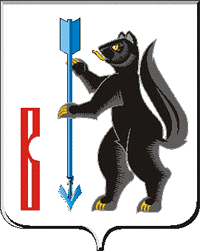 АДМИНИСТРАЦИЯ ГОРОДСКОГО ОКРУГА ВЕРХОТУРСКИЙП О С Т А Н О В Л Е Н И Еот 28.12.2020г. № 942г. Верхотурье  Об утверждении дизайн-проектов общественных территорий, отобранных для рейтингового голосования в 2021 году	В целях проведения на территории городского округа Верхотурский рейтингового голосования по выбору общественной территории, подлежащей благоустройству в 2022 году в рамках реализации муниципальной программы «Формирование современной городской среды на территории городского округа Верхотурский на 2018-2024 годы», в соответствии с постановлением Администрации городского округа Верхотурский от 14.02.2019  № 99 «О порядке организации и проведении рейтингового голосования по общественным территориям городского округа Верхотурский», руководствуясь Уставом городского округа Верхотурский,ПОСТАНОВЛЯЮ:1.Утвердить прилагаемые дизайн-проекты общественных территорий, отобранных для рейтингового голосования в 2021 году:Комплексное благоустройство общественной территории Досугового центра;Комплексное благоустройство общественной территории п. Привокзальный, ул. Советская, 12;Комплексное благоустройство общественной территории п. Привокзальный, ул. Чапаева, 35;Комплексное благоустройство общественной территории с. Кордюково, ул. Клубная, 2;Комплексное благоустройство общественной территории п. Карпунинский, ул. Школьная, 1.         2.Опубликовать  настоящее постановление в информационном бюллетене «Верхотурская неделя» и разместить на официальном сайте городского округа Верхотурский.          3.Контроль  исполнения настоящего постановления возложить на первого заместителя главы Администрации городского округа Верхотурский Литовских Л.Ю.Главагородского округа Верхотурский                                                      А.Г. Лиханов